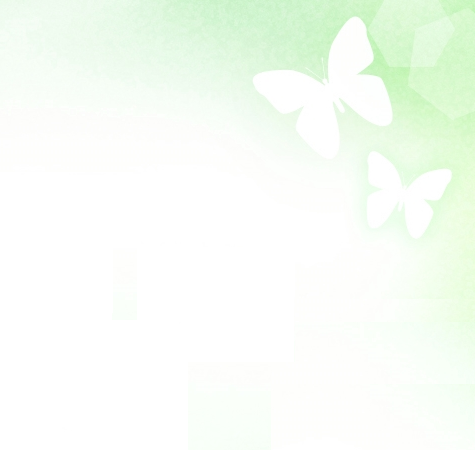 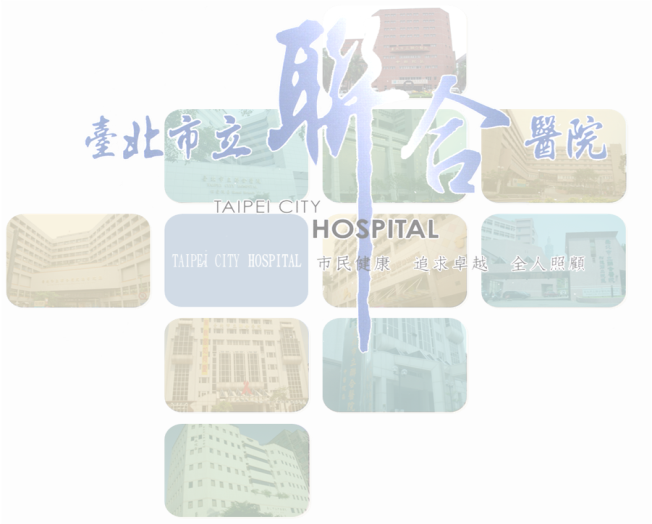 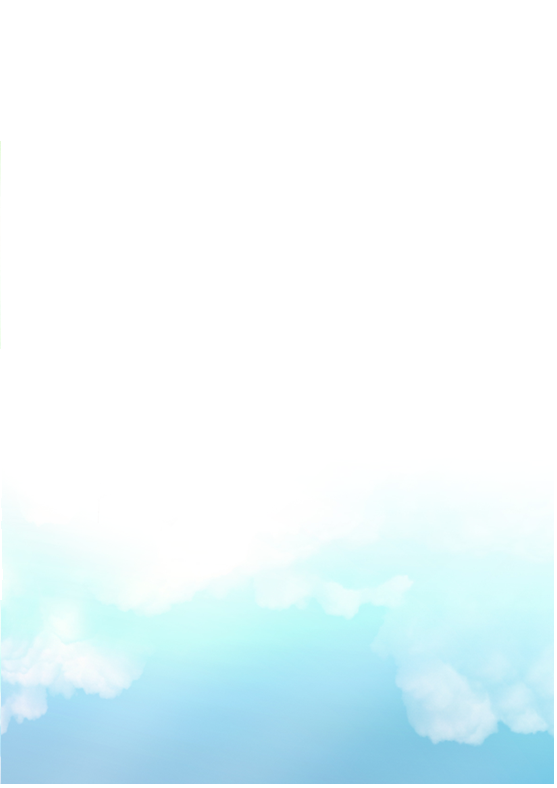  藥品商品名Paramol(普除痛錠)Depyretin(得百利寧錠) 藥物作用Acetaminophen可緩解發燒以及輕至中度的疼痛。它可治療的疼痛包括頭痛, 肌肉痛, 骨關節炎, 生理痛, 感冒症狀，背痛與施打疫苗引起的注射部位疼痛。 服用方式大人與 >12歲兒童: 每4至6小時可服用1-2顆 (一天最多8顆)。除非經醫師指示, 勿連續使用超過3天。7 – 12歲兒童：每4至6小時可服用1顆 (一天最多4顆)。除非經醫師指示, 勿連續使用超過2天。< 7 歲兒童: 不建議使用藥品需與水或其他液體一起服用。勿超過建議劑量且服藥時間至少間隔4小時。當忘記服用一個劑量時, 盡可能在您想起時立刻補服一個劑量。但若幾乎到吃下一個劑量的時間, 那就略過前次劑量, 而在下次用藥時間服藥。 注意事項 若對acetaminophen或其他仿單所標示的賦形劑過敏, 則不可使用藥品。服用藥品前也需告知醫師或藥師是否有肝臟, 腎臟方面的疾病, 飲酒習慣或目前有嚴重的感染疾病。服用藥品期間應盡量避免飲酒, 兩者併用會增加在肝臟的副作用。不應與其他含有acetaminophen成分的藥品同時使用因會造成劑量過高甚至中毒。請告知醫師或藥師目前是否有在使用其他藥物(包括非處方藥, 中藥以及保健食品)。如果您有以下症狀, 請立即告知您的醫師或藥師, 或直接前往附近的醫院急診就醫: 呼吸急促, 喘鳴或無法呼吸, 臉部, 唇, 舌頭, 喉嚨或其他身體部位腫脹, 起疹, 脫皮, 蕁麻疹, 皮膚癢, 口腔潰瘍, 異常出血或瘀血。孕婦用藥等級A, 沒有致畸形之慮, 為安全藥物。但如果您已懷孕或計畫準備懷孕, 就診時還是請務必告知醫師。哺乳期間可放心使用, 為安全藥物。藥物衛教單張編號Acetaminophen 500mg3